`Champaign Rotary Club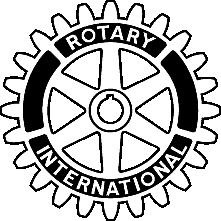 “Service Above Self”MINUTESChampaign Rotary Club Board of Directors (11-12)November 8,  2011 7:30AM505 W. University, Champaign, IL Officers Present:  President Bill Malone, Fay Rouseff-Baker President Elect, Past President Robert Driver and Executive Secretary Todd Salen.Directors Present:  Karla Peterson, Guy Hall, Jerry Laughlin, Fay RouseffBaker., Darcy Sementi, John Calderon, Jeff Lehmann, Directors Absent:  Dale Morrissey, Treasurer Bryant EvansGuest Rotarians: The meeting was called to order   7:34 AM by President Malone.October 11, 2011 Minutes approval.  MOTION: by Lehmann. Second: by Peterson.  Motion carries.Old Business:President Malone spoke to Craig Rost from the city concerning status of Skelton Park.  They are not ready to approve the project and working to complete the project.  Funding for the Rotary Essay contest was previously approved however there was a discussion it was unclear if Rotary or WGRC would fund this project.  MOTION: To approve funding for prizes funded by Rotary Club by Laughlin.  Second by: Calderon.  Motion carries.Funding for RYE consortium was discussed.  After discussion it was determined more information needs to be gathered as to the worthiness of this consortium for our club.  New BusinessThe election of the next President Elect was conducted.  John Calderon was elected.MOTION:	To grant senior exempt status to John Williamson by Hall.  Second: by Sementi.  Motion carries.MOTION: To grant honorary membership to University of Illinois Chancellor Phyllis Wise by Laughlin. Second: by Rouseff-Baker.  Motion carries.MOTION: To accept membership applications of Marlys Scarbrough and Chester Alwes by Laughlin.  Second: by Peterson  Motion carries.There was a discussion of the next “fifth Monday” program which will fall in January, 2012.  A committee will be named to plan the event.Reports:President’s Report:President Bill reports he will ask a review of the RI insurance coverage for the officers and club by one of our members in the insurance business.Lin Warfel has met on the Kenya project and is looking for additional projects as well for the International committee.He has received a request from the “Women of Distinction” campaign organized by the Girl Scouts of Champaign and asked for advice on how to handle these types of requests.Attendance is currently at 66%, higher than the required standard by 
RI but below the club’s goalsBill Stallman’s replacement will need to be named in the upcoming months.  Suggestions are invited.Executive Secretary’s Report:  Executive Secretary Salen reports there is once again a cash surplus in the luncheon budget.  It was discussed if the luncheon account should be reviewed and audited annually.   A statement will be provided monthly to Bethany Hearn for review.Treasurer’s Report:MOTION: To accept October treasurer’s report by Laughlin.  Second: by Calderon.  Motion carries.MOTION: To accept September treasurer’s report by Hall. Second by Laughlin.  Motion carries. Committee Reports:Guy Hall – Plans to follow up with Scott Dahman on vocational committee needs.Past President Robert Driver – Ken Gunji has brought back routing information for the club contribution to Japan Rotary to support relief efforts for the Tsunami. Karla Peterson – no reportJeff Lehmann – Reports the backpack project is underway.  Linda Myette has been assisting in gathering the supplies for the meeting demonstrations.Darcy Sementi – The Environmental committee has scheduled a Mattis Ave. clean up for Nov. 19.  John Calderon – Discussed the creation of a Rotary handout for the Salvation Army bell ringing day.  It was advised he discuss the idea with the Salvation Army prior to creating such a flyer and gain their approval. Jerry Laughlin – Reports the Cannon Grant committee has received and distributed award packets to the members.  There are 15 requests amounting to over $250,000 in designated needs.President Elect Rouseff - Baker – Reports she has attended many Rotary meetings and functions in the past month and is slowly becoming “Rotorized”Next Board meeting is December 13,  2011No further business being conducted, President Malone concluded the meeting  8:54 AM.  Respectfully submitted,Todd Salen, Executive Secretary